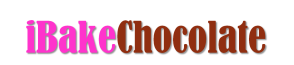 iBakeChocolateBusiness PlanTaking the aching out of bakingiBakeChocolateJane Komen and Kevin RiveraBusiness PlanTaking the aching out of baking1.	OPPORTUNITY RECOGNITION & BUSINESS STRUCTURE1.1	Business OpportunityWe believe this is a business opportunity because people nowadays are busy; there just are not enough hours in a day to have special, large events or enjoy something that seems so easy and simple, such as dessert. iBakeChocolate takes away those worries, allowing the customer to save their own time by choosing us to provide dessert for family reunions, or other large occasions.1.2	Type of BusinessiBakeChocolate is a retail business because customers come in an buy one more of a certain choice of products.1.3	Type of Business OwnershipiBakeChocolate is a partnership business because we feel this way, we can complete more work in a less amount of time, and the risks of starting a business can be shared, as well as the rewards.1.4	Mission StatementiBakeChocolate will guarantee satisfaction to our customers when they sink their teeth into our delicious, delectable products, earning a smile and the look of pleasure from everyone else around you. 1.5	Social ResponsibilityOn the last week of every other month, iBakeChocolate will hold a raffle, with tickets that cost $5 each and the winner will receive a combination of his or her own of 4 desserts. 65% of the profits we make will be donated to the local ASPCA because iBakeChocolate believes that animals are people too, and each and every animal that has been abused in any way, deserves another chance at his or her happiness.1.6	QualificationsWe are qualified to run this business because we have nine years of experience with baking. Also, both people participating in the partnership have taken an entrepreneurship/marketing class. At the time that the partners will open, each person will have a bachelor’s degree in business. Both partners have excellent communication and customer satisfaction skills.2.	MARKET RESEARCH2.1	Market ResearchA market research survey was conducted which helped iBakeChocolate get to know its target market a little bit better. One of the most important aspects of this survey was the fact that most people in the market area have dessert on an average about two to three times a week at least. Also, the people in this target market would like to pay more for good quality homemade desserts, that they had said they would go out of their way to get.2.2	Target MarketDemographic Information: In the town of Hebron, Andover and Marlborough Connecticut, there is a total population of 8,610 people.Geographic Information: iBakeChocolate will be targeting the towns of Hebron, Andover, and Marlborough, Connecticut.Psychographic Information: Market research concluded that the families in this area are hard-working families with a limited amount of time that would like to sit and have more time with their family even if it’s only a little bit more.Buying Patterns:  Market research also concluded that these families eat desserts at least about two to three times a week, and would like good quality homemade desserts.2.3	CompetitorsDirect Competition: The direct competition that iBakeChocolate has are places like Stop and Shop and Shoprite, as these stores have a large selection of commercial baked goods. Another direct competitor is Motta’s Bakery because they sell deserts as well.Indirect Competition: Indirect competitors include people who would like to make their own desserts, and grocery sores who sell the ingredients needed for baking.2.4	Competitive AdvantageThe first competitive advantage that iBakeChocolate has is that people save time because they have somebody else making their dessert for them.Another competitive advantage is that the quality of the food is excellent; it tastes just as if it was homemade.The third competitive advantage is that the recipes iBakeChocolate will use only uses recipes that are passed down by family from generation to generation.The fourth competitive advantage is that iBakeChocolate desserts all contain chocolate, which has actually been proven to be healthy, especially darker chocolates which is the majority type of chocolate that will be used. 2.5	Business GrowthShort-Term Business Goals: By the end of the first year, iBakeChocolate would like to buy equipment that is more efficient.Long-Term Business Goals: By the end of at least the third year, iBakeChocolate would like to improve from an online business into an actual storefront.2.6	ChallengesShort-Term Business Challenges: The challenge that would arise from buying more efficient equipment is that buying more efficient equipment will cost more money.Long-Term Business Challenges: The challenge that would be faced by opening a storefront is that it would be more expensive.3.	PROMOTION & SALES3.1	Marketing PlaniBakeChocolate plans to market mostly in the towns of Hebron, Andover and Marlborough where there are families with an average household income of over $120,000. Market Research concluded that these families are hard-working and have a limited amount of time. It also concluded that most of the families in this area eat dessert an average of about two to three times a week, at least.The marketing plan will highlight the following customer benefits:Will enjoy the taste of homemade, delicious desserts.Save time shopping for dessert or making itLess money spent on buying commercial or other dessertsChocolate, contained in all the desserts, is actually proven to be healthy, especially darker chocolates which iBakeChocolate will be using a majority of chocolate is actually proven to be healthy, especially darker chocolates.3.2	PromotioniBakeChocolate will engage through the following promotional methods: business cards, Facebook, word of mouth, a website and advertising.Business Cards: Business cards will be sent out with every order that we is sent out to every customer, allowing our information to get around, or even to let other people see it.Facebook: iBakeChocolate will have a page on Facebook where customers will be able to see anything that is going on with the business, and they will also be able to like it.Word of Mouth: Because iBakeChocolate plans to target the small towns of Hebron, Andover and Marlborough, word of mouth would also be a good method of marketing because word gets around fast in these small areas.Company Website: iBakeChocolate will have a website online which will make it easier for customers to know what the business is about, and it is also where any orders will be placed.Advertising: While driving around, as the owner of iBakeChocolate, the car that is being driven will have a magnet on both sides of the vehicle with the company name/logo on it.3.3	Sales MethodsiBakeChocolate will be an online business where customers will be able to find the website and pick from a selection of desserts which they can then either pick up, or have delivered to them at a cost.Steps a consumer follows to purchase my product:The customer will go onto the website where they will be able to choose the dessert(s) that they want.The order will be sent to the email of the owner of iBakeChocolate, as well as the possible pick up date, or delivery.The customer is given a delivery date, or chooses a pick up time in which they will get their dessert.3.4	Sales Estimates4.	FINANCIAL INFORMATION & OPERATIONS4.1	Definition of One UnitOne unit is defined as one chocolate cherry cake which consists of 18 servings.4.2	Variable Expenses4.3	Economics of One Unit4.4	Production Process 4.5	Fixed Expenses for One Month4.6	Income Statement for First Year of Operations4.7	Startup Investment4.8	Financial RatiosReturn on Sales (ROS):Return on Investment (ROI): Breakeven Units (Monthly): Company BackgroundContact InformationJane Komen(860)-890-9170janerufini@yahoo.comiBakeChocolate212 Gilead RoadAndover, CT06232Year Founded2012_____________Investment Opportunity$372.49Annual Operating Costs*132.49Annual Sales* $8,081Annual Profit*$2,975Return on Sales*36.8%Return on Investment*799%Breakeven Units/Month*15 units*ProjectedBusiness Description:  iBakeChocolate is owned by Jane Komen and Kevin Rivera. It is a retail business in the bakery product manufacturing industry that sells different desserts from cakes, to cookies to brownies, but what earns us the name is that all of these desserts contain and are made with chocolate.Contact InformationJane Komen(860)-890-9170janerufini@yahoo.comiBakeChocolate212 Gilead RoadAndover, CT06232Year Founded2012_____________Investment Opportunity$372.49Annual Operating Costs*132.49Annual Sales* $8,081Annual Profit*$2,975Return on Sales*36.8%Return on Investment*799%Breakeven Units/Month*15 units*ProjectedBusiness Model:  iBakeChocolate can help families who would like to spend more time together, even for just a few more minutes, by adding that time at the end of dinner with a delicious dessert. It will save time for families who have planned large events such as birthday parties and family reunions by placing orders for our products.Contact InformationJane Komen(860)-890-9170janerufini@yahoo.comiBakeChocolate212 Gilead RoadAndover, CT06232Year Founded2012_____________Investment Opportunity$372.49Annual Operating Costs*132.49Annual Sales* $8,081Annual Profit*$2,975Return on Sales*36.8%Return on Investment*799%Breakeven Units/Month*15 units*ProjectedMission Statement: iBakeChocolate will guarantee satisfaction to our customers when they sink their teeth into our delicious, delectable products, earning a smile and the look of pleasure from everyone else around you. Contact InformationJane Komen(860)-890-9170janerufini@yahoo.comiBakeChocolate212 Gilead RoadAndover, CT06232Year Founded2012_____________Investment Opportunity$372.49Annual Operating Costs*132.49Annual Sales* $8,081Annual Profit*$2,975Return on Sales*36.8%Return on Investment*799%Breakeven Units/Month*15 units*ProjectedContact InformationJane Komen(860)-890-9170janerufini@yahoo.comiBakeChocolate212 Gilead RoadAndover, CT06232Year Founded2012_____________Investment Opportunity$372.49Annual Operating Costs*132.49Annual Sales* $8,081Annual Profit*$2,975Return on Sales*36.8%Return on Investment*799%Breakeven Units/Month*15 units*ProjectedMarket OpportunityContact InformationJane Komen(860)-890-9170janerufini@yahoo.comiBakeChocolate212 Gilead RoadAndover, CT06232Year Founded2012_____________Investment Opportunity$372.49Annual Operating Costs*132.49Annual Sales* $8,081Annual Profit*$2,975Return on Sales*36.8%Return on Investment*799%Breakeven Units/Month*15 units*ProjectedOpportunity:  People nowadays are busy; there just are not enough hours in a day to have special, large events or enjoy something that seems so easy and simple, such as dessert. iBakeChocolate takes away those worries, allowing the customer to save their own time by choosing us to provide dessert for family reunions, or other large occasions.Contact InformationJane Komen(860)-890-9170janerufini@yahoo.comiBakeChocolate212 Gilead RoadAndover, CT06232Year Founded2012_____________Investment Opportunity$372.49Annual Operating Costs*132.49Annual Sales* $8,081Annual Profit*$2,975Return on Sales*36.8%Return on Investment*799%Breakeven Units/Month*15 units*ProjectedTarget Market:  The target market includes families in the areas of Hebron, Andover and Marlborough, Connecticut with an income of over about $120,000 a year who would like to spend more time with their family after dinner.Contact InformationJane Komen(860)-890-9170janerufini@yahoo.comiBakeChocolate212 Gilead RoadAndover, CT06232Year Founded2012_____________Investment Opportunity$372.49Annual Operating Costs*132.49Annual Sales* $8,081Annual Profit*$2,975Return on Sales*36.8%Return on Investment*799%Breakeven Units/Month*15 units*ProjectedIndustry Overview:  The bakery product manufacturing industry brings in about $3 billion dollars each year, showing that there has been an increase in demand for freshly baked goods as opposed to commercial baked goods.Contact InformationJane Komen(860)-890-9170janerufini@yahoo.comiBakeChocolate212 Gilead RoadAndover, CT06232Year Founded2012_____________Investment Opportunity$372.49Annual Operating Costs*132.49Annual Sales* $8,081Annual Profit*$2,975Return on Sales*36.8%Return on Investment*799%Breakeven Units/Month*15 units*ProjectedMarket Research:   50 surveys were given out to those in iBakeChocolate’s target market and the most important questions were tallied, letting us know what the majority of our target market would like out of a business like this one.Contact InformationJane Komen(860)-890-9170janerufini@yahoo.comiBakeChocolate212 Gilead RoadAndover, CT06232Year Founded2012_____________Investment Opportunity$372.49Annual Operating Costs*132.49Annual Sales* $8,081Annual Profit*$2,975Return on Sales*36.8%Return on Investment*799%Breakeven Units/Month*15 units*ProjectedContact InformationJane Komen(860)-890-9170janerufini@yahoo.comiBakeChocolate212 Gilead RoadAndover, CT06232Year Founded2012_____________Investment Opportunity$372.49Annual Operating Costs*132.49Annual Sales* $8,081Annual Profit*$2,975Return on Sales*36.8%Return on Investment*799%Breakeven Units/Month*15 units*ProjectedLeadershipContact InformationJane Komen(860)-890-9170janerufini@yahoo.comiBakeChocolate212 Gilead RoadAndover, CT06232Year Founded2012_____________Investment Opportunity$372.49Annual Operating Costs*132.49Annual Sales* $8,081Annual Profit*$2,975Return on Sales*36.8%Return on Investment*799%Breakeven Units/Month*15 units*ProjectedJane Komen, Co-Founder:  Jane Komen has taken completed a marketing/entrepreneurship course, and at the time that she will begin her business, she will have a bachelor’s degree in business. Together, her partner and she have nine years of baking experience and they have excellent communication and customer satisfaction skills.Contact InformationJane Komen(860)-890-9170janerufini@yahoo.comiBakeChocolate212 Gilead RoadAndover, CT06232Year Founded2012_____________Investment Opportunity$372.49Annual Operating Costs*132.49Annual Sales* $8,081Annual Profit*$2,975Return on Sales*36.8%Return on Investment*799%Breakeven Units/Month*15 units*ProjectedFactorInfluence on salesMarket AnalysisThough the number of population may be small, it leaves iBakeChocolate with a decent market size. From the original total population, about 75% was taken to find the population of the target market; these were the people who said they would pay more for good quality, homemade desserts. Then from that number, about 70% was taken to found the market size.Maximum CapacityiBakeChocolate has a maximum capacity of 28 units per week, which means it can sell 112 units per month. This is a realistic number because this is making about 4 units per day, which is very possible.Break Even UnitsEvery month, iBakeChocolate will have to sell at least about 15 units in order to cover its monthly operating expenses.SeasonalityIn the month of February, the number of sales increased slightly by 5 units because this is a month with a holiday it in it that some people may like to celebrate. Also, the units decrease in the months of June and July because during this time, many people go on vacation. However, they increase again in November and December because these are when some of the more important holidays for some people occur, causing the demand in baked goods to increase.MonthUnitsRevenueJanuary30$629.70February35734.65March30629.70April30629.70May30629.70June20419.80July20419.80August30629.70September30629.70October30629.70November501,049.50December501,049.50Annual Total385$8,081.15MaterialsMaterialsMaterialsMaterialsMaterialsMaterialsMaterialsMaterial DescriptionMaterial DescriptionBulk PriceBulk QuantityBulk QuantityQuantity per UnitCost per UnitPastry BoxesPastry Boxes$54.69250250250$0.22Pastry Paper LinersPastry Paper Liners4.491001001000.04Baking ingredientsBaking ingredients11116.42Total Material Costs per UnitTotal Material Costs per UnitTotal Material Costs per UnitTotal Material Costs per UnitTotal Material Costs per UnitTotal Material Costs per Unit$[value]LaborLaborLaborLaborLaborLaborLaborCost of Labor per HourTime (in hrs) to make one unitTime (in hrs) to make one unitTime (in hrs) to make one unitTotal Labor Costs per UnitTotal Labor Costs per UnitTotal Labor Costs per Unit$8.2515 minutes15 minutes15 minutes$1.79$1.79$1.79EOUEOUEOUEOUEOUEOUEOUMaterial CostsLabor CostsLabor CostsLabor CostsTOTAL EOUTOTAL EOUTOTAL EOU$6.68$1.79$1.79$1.79$10.47$10.47$10.47Selling Price per Unit$20.99Variable Expenses per Unit        Costs of Goods Sold                Materials $6.68                 Labor 1.79         Total Cost of Goods Sold$8.47        Other Variable Expenses                Commission $0.00                 Packaging 0.00                 Other2.00        Total Other Variable Expenses$ 2.00        Total Variable Expenses$10.47 Contribution Margin per Unit $10.52 Description of StepTime(mins)CostConsult with potential customer about the order10$1.38Travel to grocery store for ingredients5$0.69Buy ingredients for order60$8.25Travel home5$0.69Bake clients’ order(s)20$2.75Client’s order is delivered (or picked up for no additional charge)15$2.06Expense TypeMonthly CostExplanationAdvertising$10Business CardsDepreciation$50Replace old equipmentUtilities/Rent$10Pitch in with RentTotal Fixed Expenses$70REVENUE $8,081.15        Gross Sales$8,081.15    Sales Returns0.00        Net Sales$8,081.15VARIABLE EXPENSES         Costs of Goods Sold                Materials $2,571                Labor 689.15        Total Cost of Goods Sold$3,260.95        Other Variable Expenses                Commission $0.00                Packaging 0.00                 Other770        Total Other Variable Expenses770        Total Variable Expenses$4,030.95CONTRIBUTION MARGIN $4,050.20FIXED OPERATING EXPENSES         Insurance$0.00          Salaries0.00        Advertising10          Interest0.00        Depreciation300        Rent/Utilities240        Other fixed expenses0.00        Total Expenses$550.00  PRE-TAX PROFIT $3,500.20        Taxes (15%)525.03  NET PROFIT $2,975.17 ItemWhy NeededVendorCostComputer/Cellphone 	CommunicationOwnedOwnedBusiness CardsMarketingStaples$10.00Partnership AgreementAgreementTown Hall     	$150.00WebsiteCommunicationFastweb.com$0.00Baking SuppliesMake productsOwnedOwnedTotal Startup ExpendituresTotal Startup ExpendituresTotal Startup Expenditures$160.00Emergency Fund (1/2  of startup expenditures)      Emergency Fund (1/2  of startup expenditures)      Emergency Fund (1/2  of startup expenditures)      $80.00Reserve for Fixed Expenses (covers 3 months of fixed expenses)Reserve for Fixed Expenses (covers 3 months of fixed expenses)Reserve for Fixed Expenses (covers 3 months of fixed expenses)$132.49Total Startup InvestmentTotal Startup InvestmentTotal Startup Investment$372.49Annual Net Profit$2,975.17  =36.8%  ≈$0.37Total Annual Sales$8,081.15  =36.8%  ≈$0.37Annual Net Profit$2,975.17  =799%  ≈$7.99Total Startup Investment$372.49  =799%  ≈$7.99Fixed Monthly Expenses$155.00  =14.73  ≈15 unitsContribution Margin$10.52  =14.73  ≈15 units